المختص                            رئيس القسم                       أمين الكلية                                                                     أ/ 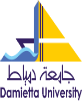 كلية الزراعة 
شئون الطلاب شهادة قيد نظام ابن الهيثم لإدارة شئون الطلاب بتاريخ ٢٠١٨/١٠/٠٩ ٠٣:١١ ص نظام ابن الهيثم لإدارة شئون الطلاب بتاريخ ٢٠١٨/١٠/٠٩ ٠٣:١١ ص نظام ابن الهيثم لإدارة شئون الطلاب بتاريخ ٢٠١٨/١٠/٠٩ ٠٣:١١ ص اسم الطالب :                                                                    صورة الطالب تاريخ الميلاد : الجنسية : مقيد بالفرقة  :                                شعبة :  بحالة قيد : ........................      فى العام الجامعى : ........................والمذكور يحمل بطاقة قومية            رقم : .............................والمذكور يحمل بطاقة قومية            رقم : .............................مع العلـم  : اعطيت له هذه الشهادة بناء علي طلبه ودون ادني مسئولية علي الكلية مع العلـم  : اعطيت له هذه الشهادة بناء علي طلبه ودون ادني مسئولية علي الكلية وتحررت هذه الشهادة بناء على طلبه لتقديمها إلى   ................................وتحررت هذه الشهادة بناء على طلبه لتقديمها إلى   ................................